OKUL BİLGİLERİKURUM ADIKURUM ADIKURUM ADIBozkır SERÜSTAD Mesleki ve Teknik Eğitim MerkeziBozkır SERÜSTAD Mesleki ve Teknik Eğitim MerkeziBozkır SERÜSTAD Mesleki ve Teknik Eğitim MerkeziBozkır SERÜSTAD Mesleki ve Teknik Eğitim MerkeziBozkır SERÜSTAD Mesleki ve Teknik Eğitim MerkeziBozkır SERÜSTAD Mesleki ve Teknik Eğitim MerkeziKURUM KODUKURUM KODUKURUM KODU759304759304759304759304759304759304İLETİŞİM BİLGİLERİİLETİŞİM BİLGİLERİİLETİŞİM BİLGİLERİTelefon:332 426 1210 Telefon:332 426 1210 Telefon:332 426 1210 Telefon:332 426 1210 Telefon:332 426 1210 Telefon:332 426 1210 İLETİŞİM BİLGİLERİİLETİŞİM BİLGİLERİİLETİŞİM BİLGİLERİFax:332 426 1362Fax:332 426 1362Fax:332 426 1362Fax:332 426 1362Fax:332 426 1362Fax:332 426 1362İLETİŞİM BİLGİLERİİLETİŞİM BİLGİLERİİLETİŞİM BİLGİLERİe-posta:759304@meb.k12.tre-posta:759304@meb.k12.tre-posta:759304@meb.k12.tre-posta:759304@meb.k12.tre-posta:759304@meb.k12.tre-posta:759304@meb.k12.trİLETİŞİM BİLGİLERİİLETİŞİM BİLGİLERİİLETİŞİM BİLGİLERİWeb Adresi:surustadmetem.meb.k12.trWeb Adresi:surustadmetem.meb.k12.trWeb Adresi:surustadmetem.meb.k12.trWeb Adresi:surustadmetem.meb.k12.trWeb Adresi:surustadmetem.meb.k12.trWeb Adresi:surustadmetem.meb.k12.trULAŞIM BİLGİLERİULAŞIM BİLGİLERİULAŞIM BİLGİLERİAdres:Cumhuriyet Mah. Şerife Ülker Caddesi No 38 Bozkır/KONYAAdres:Cumhuriyet Mah. Şerife Ülker Caddesi No 38 Bozkır/KONYAAdres:Cumhuriyet Mah. Şerife Ülker Caddesi No 38 Bozkır/KONYAAdres:Cumhuriyet Mah. Şerife Ülker Caddesi No 38 Bozkır/KONYAAdres:Cumhuriyet Mah. Şerife Ülker Caddesi No 38 Bozkır/KONYAAdres:Cumhuriyet Mah. Şerife Ülker Caddesi No 38 Bozkır/KONYAULAŞIM BİLGİLERİULAŞIM BİLGİLERİULAŞIM BİLGİLERİİl-İlçe Merkezine Uzaklık:120 kmİl-İlçe Merkezine Uzaklık:120 kmİl-İlçe Merkezine Uzaklık:120 kmİl-İlçe Merkezine Uzaklık:120 kmİl-İlçe Merkezine Uzaklık:120 kmİl-İlçe Merkezine Uzaklık:120 kmULAŞIM BİLGİLERİULAŞIM BİLGİLERİULAŞIM BİLGİLERİServis Bilgisi:TAŞIMALI ÖĞRENCİLER SERVİSLE GELMEKTE DİGERLERİ YÜRÜYEREKServis Bilgisi:TAŞIMALI ÖĞRENCİLER SERVİSLE GELMEKTE DİGERLERİ YÜRÜYEREKServis Bilgisi:TAŞIMALI ÖĞRENCİLER SERVİSLE GELMEKTE DİGERLERİ YÜRÜYEREKServis Bilgisi:TAŞIMALI ÖĞRENCİLER SERVİSLE GELMEKTE DİGERLERİ YÜRÜYEREKServis Bilgisi:TAŞIMALI ÖĞRENCİLER SERVİSLE GELMEKTE DİGERLERİ YÜRÜYEREKServis Bilgisi:TAŞIMALI ÖĞRENCİLER SERVİSLE GELMEKTE DİGERLERİ YÜRÜYEREKULAŞIM BİLGİLERİULAŞIM BİLGİLERİULAŞIM BİLGİLERİUlaşım: KARAYOLUUlaşım: KARAYOLUUlaşım: KARAYOLUUlaşım: KARAYOLUUlaşım: KARAYOLUUlaşım: KARAYOLUULAŞIM BİLGİLERİULAŞIM BİLGİLERİULAŞIM BİLGİLERİHarita: 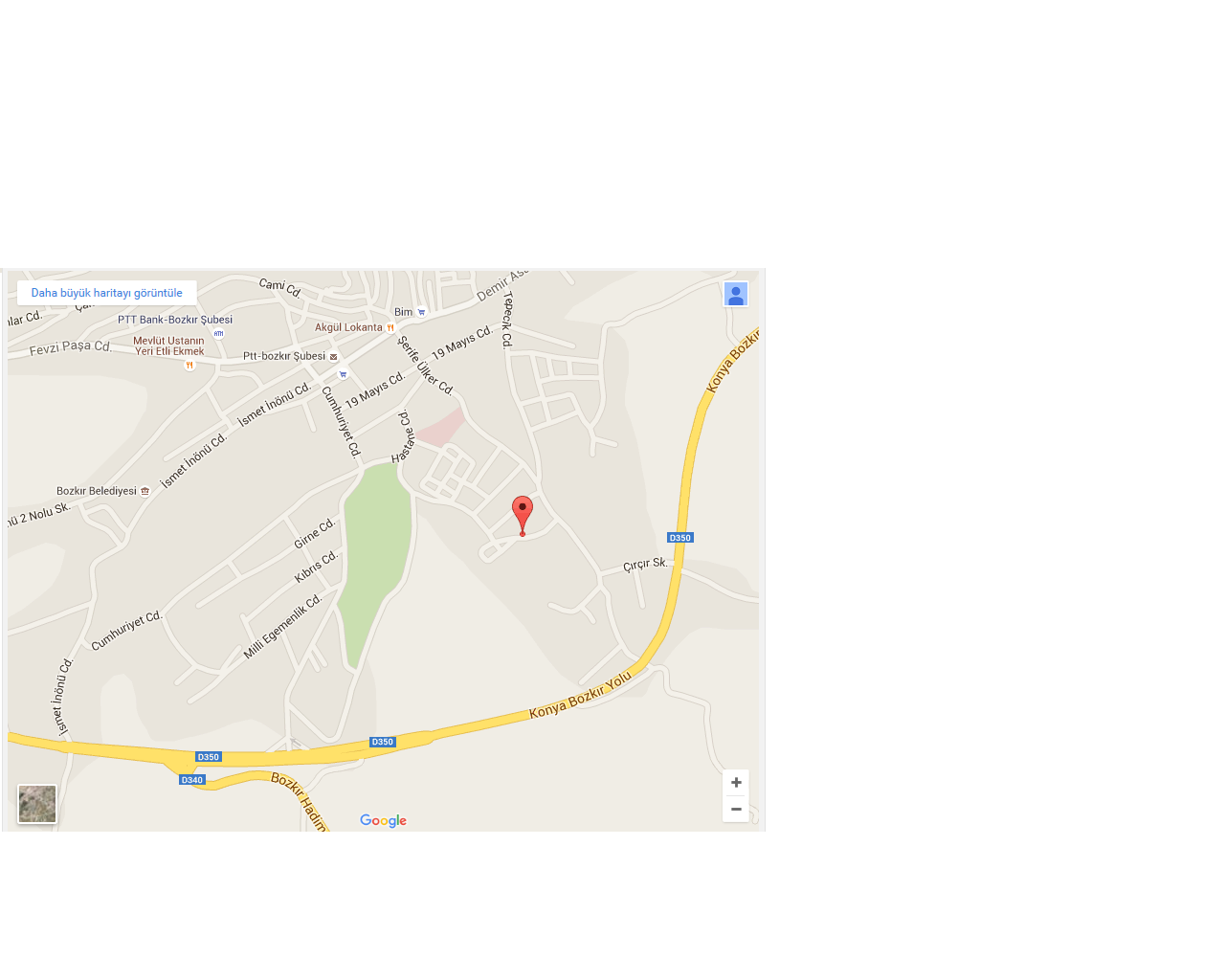 Harita: Harita: Harita: Harita: Harita: KURUM BİLGİLERİKURUM BİLGİLERİKURUM BİLGİLERİKURUM BİLGİLERİKURUM BİLGİLERİKURUM BİLGİLERİKURUM BİLGİLERİKURUM BİLGİLERİKURUM BİLGİLERİÖğretim ŞekliNormalevetevetevetevetDers Başlama 08:0008:00Öğretim Şekliİkili----Ders Bitiş16:1016:10Öğrenci SayısıKız18181818Pansiyon BilgileriKız-Öğrenci SayısıErkek251251251251Pansiyon BilgileriErkek-Yabancı Dil1.Y. DilİngilizceİngilizceİngilizceİngilizceHazırlık SınıfıVar-Yabancı Dil2.Y.Dil----Hazırlık SınıfıYokyokDerslik Sayısı1919191919Spor Salonu00Öğretmen Sayısı3131313131Yemekhane00Rehber Öğrt. Sayısı11111Kantin11Kütüphane11111Revir00Konferans Salonu00000Isınma ŞekliKALORİFERKALORİFERFen Laboratuvarı11111Misafirhane00B.T Laboratuvarı 11111Bahçe11000 m211000 m2Resim Sınıfı00000Lojman Bilgileri5 KATLI 10 DAİRELİ5 KATLI 10 DAİRELİMüzik Sınıfı00000Diğer6 ATÖLYE6 ATÖLYEİSTATİSTİKLERİSTATİSTİKLERİSTATİSTİKLERİSTATİSTİKLERİSTATİSTİKLERİSTATİSTİKLERİSTATİSTİKLERİSTATİSTİKLERİSTATİSTİKLERKontenjan BilgileriKontenjan BilgileriKontenjan BilgileriKontenjan Bilgileri2014-201512121212Kontenjan BilgileriKontenjan BilgileriKontenjan BilgileriKontenjan Bilgileri2015-201634343434Taban-Tavan  Puan BilgileriTaban-Tavan  Puan BilgileriTaban-Tavan  Puan BilgileriTaban-Tavan  Puan Bilgileri2013-2014Taban-Tavan  Puan BilgileriTaban-Tavan  Puan BilgileriTaban-Tavan  Puan BilgileriTaban-Tavan  Puan Bilgileri2014-2015Taban-Tavan  Puan BilgileriTaban-Tavan  Puan BilgileriTaban-Tavan  Puan BilgileriTaban-Tavan  Puan Bilgileri2015-2016Okulun YGS/LYS Başarı DurumuOkulun YGS/LYS Başarı DurumuOkulun YGS/LYS Başarı DurumuOkulun YGS/LYS Başarı Durumu2013-201423   %4823   %4823   %4823   %48Okulun YGS/LYS Başarı DurumuOkulun YGS/LYS Başarı DurumuOkulun YGS/LYS Başarı DurumuOkulun YGS/LYS Başarı Durumu2014-201519   %5619   %5619   %5619   %56Okulun YGS/LYS Başarı DurumuOkulun YGS/LYS Başarı DurumuOkulun YGS/LYS Başarı DurumuOkulun YGS/LYS Başarı Durumu2015-2016LYS’de Öğrenci Yerleştirme YüzdesiLYS’de Öğrenci Yerleştirme YüzdesiLYS’de Öğrenci Yerleştirme YüzdesiLYS’de Öğrenci Yerleştirme Yüzdesi2013-201423    % 4823    % 4823    % 4823    % 48LYS’de Öğrenci Yerleştirme YüzdesiLYS’de Öğrenci Yerleştirme YüzdesiLYS’de Öğrenci Yerleştirme YüzdesiLYS’de Öğrenci Yerleştirme Yüzdesi2014-201519    % 5619    % 5619    % 5619    % 56LYS’de Öğrenci Yerleştirme YüzdesiLYS’de Öğrenci Yerleştirme YüzdesiLYS’de Öğrenci Yerleştirme YüzdesiLYS’de Öğrenci Yerleştirme Yüzdesi2015-2016OKULUN SOSYAL VE KÜLTÜREL ETKİNLİKLERİOKULUN SOSYAL VE KÜLTÜREL ETKİNLİKLERİOKULUN SOSYAL VE KÜLTÜREL ETKİNLİKLERİOKULUN SOSYAL VE KÜLTÜREL ETKİNLİKLERİOKULUN SOSYAL VE KÜLTÜREL ETKİNLİKLERİOKULUN SOSYAL VE KÜLTÜREL ETKİNLİKLERİOKULUN SOSYAL VE KÜLTÜREL ETKİNLİKLERİOKULUN SOSYAL VE KÜLTÜREL ETKİNLİKLERİOKULUN SOSYAL VE KÜLTÜREL ETKİNLİKLERİSportif EtkinliklerSportif EtkinliklerSportif EtkinliklerSportif EtkinliklerİLÇE GENELİNDE DÜZENLENEN; İLÇE FUTBOL TURNUVAS,I OKUL İÇİ FUTBOL TURNUVASI, VOLEYBOL,  ATLETİZM(KOŞU) VB. SPORTİF ETKİNLİKLERE KATILIM GERÇEKLEŞMİŞTİRİLÇE GENELİNDE DÜZENLENEN; İLÇE FUTBOL TURNUVAS,I OKUL İÇİ FUTBOL TURNUVASI, VOLEYBOL,  ATLETİZM(KOŞU) VB. SPORTİF ETKİNLİKLERE KATILIM GERÇEKLEŞMİŞTİRİLÇE GENELİNDE DÜZENLENEN; İLÇE FUTBOL TURNUVAS,I OKUL İÇİ FUTBOL TURNUVASI, VOLEYBOL,  ATLETİZM(KOŞU) VB. SPORTİF ETKİNLİKLERE KATILIM GERÇEKLEŞMİŞTİRİLÇE GENELİNDE DÜZENLENEN; İLÇE FUTBOL TURNUVAS,I OKUL İÇİ FUTBOL TURNUVASI, VOLEYBOL,  ATLETİZM(KOŞU) VB. SPORTİF ETKİNLİKLERE KATILIM GERÇEKLEŞMİŞTİRİLÇE GENELİNDE DÜZENLENEN; İLÇE FUTBOL TURNUVAS,I OKUL İÇİ FUTBOL TURNUVASI, VOLEYBOL,  ATLETİZM(KOŞU) VB. SPORTİF ETKİNLİKLERE KATILIM GERÇEKLEŞMİŞTİRBilimsel EtkinliklerBilimsel EtkinliklerBilimsel EtkinliklerBilimsel EtkinliklerTÜBİTAK BİLİM FUARI BAŞVURU YAPILDITÜBİTAK BİLİM FUARI BAŞVURU YAPILDITÜBİTAK BİLİM FUARI BAŞVURU YAPILDITÜBİTAK BİLİM FUARI BAŞVURU YAPILDITÜBİTAK BİLİM FUARI BAŞVURU YAPILDIProje ÇalışmalarıProje ÇalışmalarıProje ÇalışmalarıProje ÇalışmalarıGENÇLİK VE SPOR BAKANLIĞINA SPOR YAPIYORUM SAĞLIKLI BÜYÜYORUMGENÇLİK VE SPOR BAKANLIĞINA SPOR YAPIYORUM SAĞLIKLI BÜYÜYORUMGENÇLİK VE SPOR BAKANLIĞINA SPOR YAPIYORUM SAĞLIKLI BÜYÜYORUMGENÇLİK VE SPOR BAKANLIĞINA SPOR YAPIYORUM SAĞLIKLI BÜYÜYORUMGENÇLİK VE SPOR BAKANLIĞINA SPOR YAPIYORUM SAĞLIKLI BÜYÜYORUMYurtdışı Proje FaaliyetleriYurtdışı Proje FaaliyetleriYurtdışı Proje FaaliyetleriYurtdışı Proje FaaliyetleriKurumumuz daha önceki yıllarda ortak olarak aşağıdaki projelere katılmıştır.1-14.07.2015’de Önce İş güvenliği atölye ve işimde güvendeyim isimli Erasmus Mesleki Eğitim Hareketlilik Projesi2-09.02.2015’de Makine Alanında Solidworks  isimli Erasmus Mesleki Eğitim Hareketlilik Projesi3-26.01.2015’de Makine Alanında Solidworks  isimli Erasmus Mesleki Eğitim Hareketlilik Projesi4-10.04.2014’deLeonardo da Vinci Projesi kapsamandı bilgisayar destekli Tasarım ve Üretimde Solıdworks isimli projeKurumumuz daha önceki yıllarda ortak olarak aşağıdaki projelere katılmıştır.1-14.07.2015’de Önce İş güvenliği atölye ve işimde güvendeyim isimli Erasmus Mesleki Eğitim Hareketlilik Projesi2-09.02.2015’de Makine Alanında Solidworks  isimli Erasmus Mesleki Eğitim Hareketlilik Projesi3-26.01.2015’de Makine Alanında Solidworks  isimli Erasmus Mesleki Eğitim Hareketlilik Projesi4-10.04.2014’deLeonardo da Vinci Projesi kapsamandı bilgisayar destekli Tasarım ve Üretimde Solıdworks isimli projeKurumumuz daha önceki yıllarda ortak olarak aşağıdaki projelere katılmıştır.1-14.07.2015’de Önce İş güvenliği atölye ve işimde güvendeyim isimli Erasmus Mesleki Eğitim Hareketlilik Projesi2-09.02.2015’de Makine Alanında Solidworks  isimli Erasmus Mesleki Eğitim Hareketlilik Projesi3-26.01.2015’de Makine Alanında Solidworks  isimli Erasmus Mesleki Eğitim Hareketlilik Projesi4-10.04.2014’deLeonardo da Vinci Projesi kapsamandı bilgisayar destekli Tasarım ve Üretimde Solıdworks isimli projeKurumumuz daha önceki yıllarda ortak olarak aşağıdaki projelere katılmıştır.1-14.07.2015’de Önce İş güvenliği atölye ve işimde güvendeyim isimli Erasmus Mesleki Eğitim Hareketlilik Projesi2-09.02.2015’de Makine Alanında Solidworks  isimli Erasmus Mesleki Eğitim Hareketlilik Projesi3-26.01.2015’de Makine Alanında Solidworks  isimli Erasmus Mesleki Eğitim Hareketlilik Projesi4-10.04.2014’deLeonardo da Vinci Projesi kapsamandı bilgisayar destekli Tasarım ve Üretimde Solıdworks isimli projeKurumumuz daha önceki yıllarda ortak olarak aşağıdaki projelere katılmıştır.1-14.07.2015’de Önce İş güvenliği atölye ve işimde güvendeyim isimli Erasmus Mesleki Eğitim Hareketlilik Projesi2-09.02.2015’de Makine Alanında Solidworks  isimli Erasmus Mesleki Eğitim Hareketlilik Projesi3-26.01.2015’de Makine Alanında Solidworks  isimli Erasmus Mesleki Eğitim Hareketlilik Projesi4-10.04.2014’deLeonardo da Vinci Projesi kapsamandı bilgisayar destekli Tasarım ve Üretimde Solıdworks isimli projeDİĞER HUSUSLARDİĞER HUSUSLARDİĞER HUSUSLARDİĞER HUSUSLARDİĞER HUSUSLARDİĞER HUSUSLARDİĞER HUSUSLARDİĞER HUSUSLARDİĞER HUSUSLAR